1. Explain how Demand, Elasticity, and Total Revenue are all related to each other. Explain this relationship using at least two examples that incorporates all three concepts. Use examples and references from texts, Web sites, and other references or from personal experience, in answering this question.2. Trade restrictions have a significant impact upon international trade. Identify and discuss at least two arguments that support trade restrictions and two against trade restrictions. Use at least one example for each argument. Which arguments do you agree with and why?Answer the following questions based on the graph that represents J.R.'s demand for ribs per week of ribs at Judy's rib shack.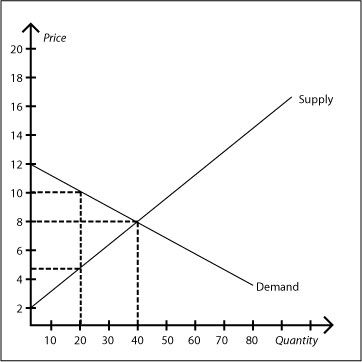 